Supplemental Table 1. Descriptive Summary Statistics [Mean (95% CI)] among treatment arms in successfully treated population by biomarker and study week. RANKL: OPG ratio was calculated as RANKL pmol/L over OPG pmol/L to create unit-less ratio RANKL and OPG are presented on the log 10 scale. Δ (0-48): Week 48-fold change from baselineΔ (0-96): Week 96-fold change from baselineSupplemental Table 2. Pairwise treatment group comparisons in absolute difference by mean (97.5% CI)in RANKL: OPG Ratio among treatment arms in successfully treated persons by biomarker and study week. P = p-values using Wilcoxon rank sum testSupplemental Figure 1. Early and Late Changes in plasma RANKL/OPG ratio markers by treatment arm in successfully treated population. Point estimates and error bars reflect mean and 95% confidence intervals, respectively.
Early change represents change from baseline to week 24; late change represents change from baseline to week 96. ATV/r  = Atazanavir/Ritonavir, DRV/r = Darunavir/ Ritonavir, RAL   = Raltegravir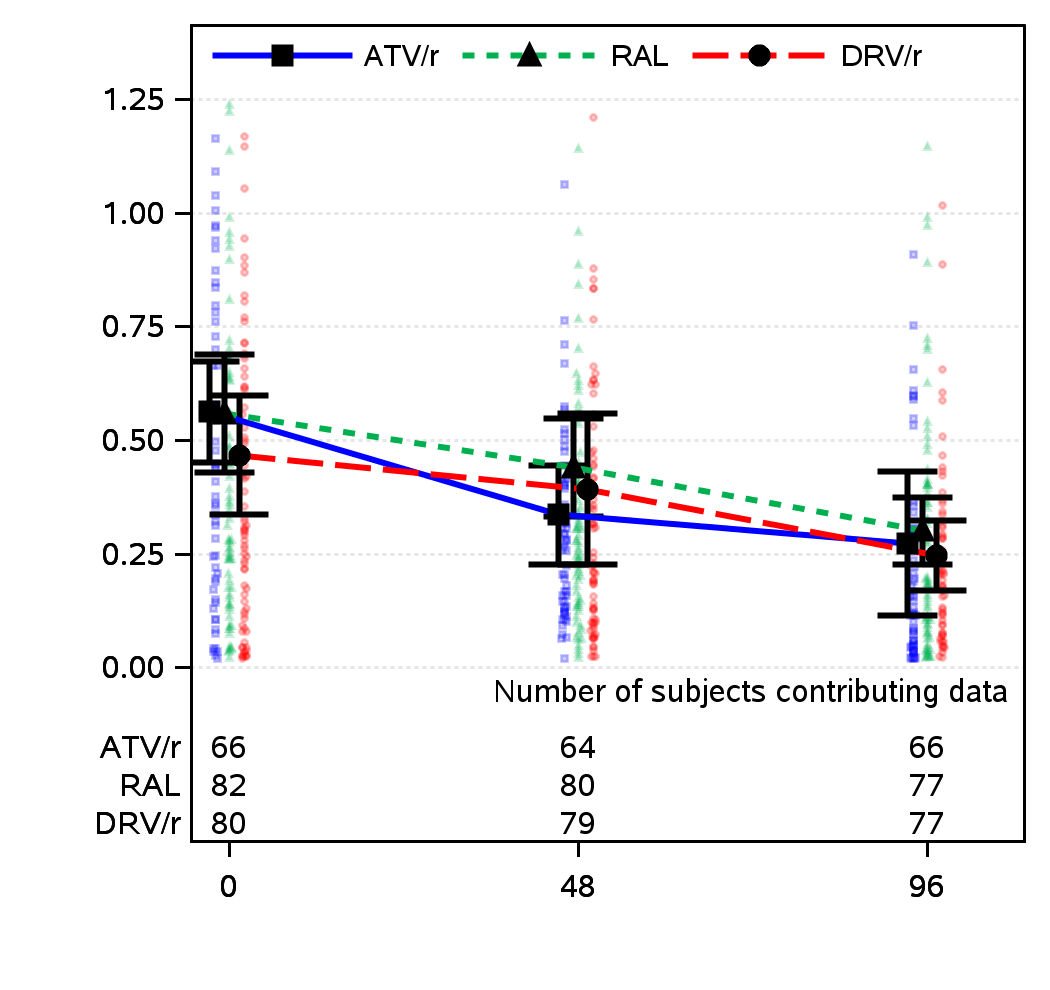 NWeek 0 NWeek 48 NWeek 96 NΔ (0-48)NΔ (0-96)ATV/rRANKL:OPG 660.56 (0.45, 0.67)640.34 (0.23, 0.45)660.27 (0.12, 0.43)(-)(-)(-)(-)RANKL681.42 (1.31, 1.54)641.25 (1.15, 1.34)661.00 (0.87, 1.13)640.71 (0.54, 0.94)660.39 (0.27, 0.55)OPG660.58 (0.55, 0.62)640.60 (0.57, 0.63)660.65 (0.62, 0.68)621.05 (0.96, 1.15)641.17 (1.06, 1.29)RALRANKL:OPG 820.56 (0.43, 0.69)800.44 (0.33, 0.55)770.30 (0.23, 0.38)(-)(-)(-)(-)RANKL821.37 (1.26, 1.48)801.34 (1.27, 1.42)771.16 (1.05, 1.27)800.93 (0.76, 1.14)770.59 (0.48, 0.72)OPG820.58 (0.54, 0.61)800.58 (0.54, 0.62)770.64 (0.60, 0.67)801.0 (0.93, 1.09)771.15 (1.04, 1.26)DRV/rRANKL:OPG 800.47 (0.34, 0.60)790.39 (0.23, 0.56)770.25 (0.17, 0.32)(-)(-)(-)(-)RANKL811.35 (1.23, 1.46)791.21 (1.10, 1.31)771.06 (0.94, 1.18)760.77 (0.63, 0.95)750.53 (0.41, 0.70)OPG800.63 (0.61, 0.66)790.61 (0.58, 0.64)770.68 (0.65, 0.71)750.95 (0.89, 1.03)741.11 (1.03, 1.20)Week 48Week 48Week 96Week 96Mean (97.5% CI)pMean (97.5% CI)pATV/r vs. RAL-0.10 (-0.28, 0.07)0.13-0.03 (-0.22, 0.16)0.05ATV/r vs. DRV/r-0.06 (-0.29, 0.18)0.700.03 (-0.16, 0.22)0.67RAL vs. DRV/r 0.05 (-0.18, 0.27)0.060.05 (-0.07, 0.18)0.11